Муниципальное бюджетное общеобразовательное учреждение«Степановская средняя общеобразовательная школа»Верхнекетского района Томской области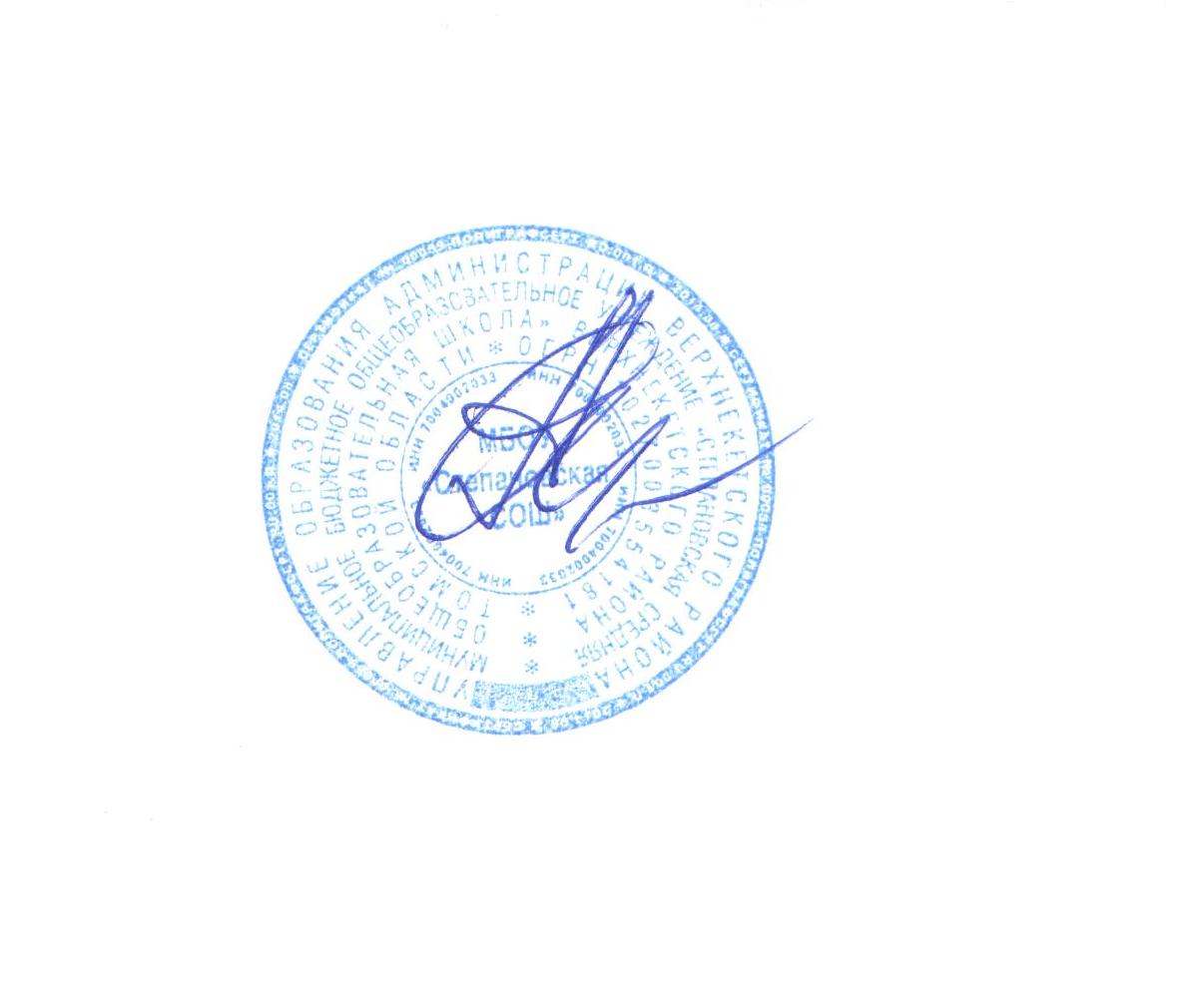 СОГЛАСОВАНО                                                      Заместитель директора по УРРезвых Т.П./________/«__29__» августа 2017 годаУТВЕРЖДАЮдиректор МБОУ«Степановская средняяобщеобразовательная школа»                  ____________	А.А.Андреев                        Приказ от 29.08 2017 г.  № 1РАБОЧАЯ ПРОГРАММА по алгебре 11 классКолпашниковой Людмилы Александровны,учителя математикипервой категории2017- 2018год1. Пояснительная запискаРабочая программа составлена:-на основе федерального компонента государственного стандарта среднего (полного) общего образования;    -примерной программы по математике среднего (полного) общего образования;    -базисного учебного плана 2016-2017уч. года;    -федерального перечня учебников, рекомендованных Министерством образования Российской     Федерации к использованию в образовательном процессе в общеобразовательных учреждениях на 2016-2017 учебный год.Согласно Федеральному базисному учебному плану для образовательных учреждений Российской Федерации для обязательного изучения математики на этапе основного общего образования отводится 102 часа из расчета 3 часа в неделю. Тематическое планирование составлено к УМК А.Г. Мордковича и др. «Алгебра и начала анализа», 10-11 класс, М. «Мнемозина», 2013 года на основе федерального компонента государственного стандарта общего образования с учетом авторского тематического планирования учебного материала, опубликованного в книге А. Г. Мордковича «Алгебра и начала анализа 10–11 классы. Пособие для учителей», М., Мнемозина 2013 г.;учебных  занятий,  спроектированы  цели,  задачи,  продуманы  возможные  формы  контроля,  сформулированы  ожидаемые результаты обучения.  2. Цели и задачи курсаЦели:формирование представлений о математике, как универсальном языка науки, средстве моделирования явлений и процессов, об идеях и методах математики;развитие логического мышления, пространственного воображения, алгоритмической культуры, критичности мышления на уровне, необходимом для обучения в высшей школе по соответствующей специальности, в будущей профессиональной деятельности;овладение математическими знаниями и умениями, необходимыми в повседневной жизни, для изучения школьных естественнонаучных дисциплин на базовом уровне, для получения образования в областях, не требующих углубленной математической подготовки;воспитание средствами математики культуры личности: отношения к математике как части общечеловеческой культуры: знакомство с историей развития математики, эволюцией математических идей, понимания значимости математики для общественного прогресса.Задачи:систематизация сведений о числах; изучение новых видов числовых выражений и формул; совершенствование практических навыков и вычислительной культуры, расширение и совершенствование алгебраического аппарата, сформированного в основной школе и его применение к решению математических и нематематических задач;расширение и систематизация общих сведений о функциях, пополнение класса изучаемых функций, иллюстрация широты применения функций для описания и изучения реальных зависимостей;развитие представлений о вероятностно-статистических закономерностях в окружающем мире, совершенствование интеллектуальных и речевых умений путем обогащения математического языка, развития логического мышления;знакомство с основными идеями и методами математического анализа.3. Требование к уровню подготовки обучающихсяВ результате изучения математики на базовом уровне в старшей школе  ученик долженЗнать/понимать-значение математической науки для решения задач, возникающих в теории и практике;- широту и ограниченность применения математических методов к анализу и исследованию процессов и явлений в природе и обществе;-значение практики и вопросов, возникающих в самой математике, для формирования и развития математической науки;-идеи расширения числовых множеств как способа построения нового математического аппарата для решения практических задач  и внутренних задач математики;-значение идей, методов и результатов алгебры и математического анализа для построения моделей реальных процессов и ситуаций;-универсальный характер законов логики математических рассуждений, их применимость в различных областях человеческой деятельности;-различие требований, предъявляемых к доказательствам в математике, естественных, социально-экономических и гуманитарных науках, на практике;-вероятностных характер различных процессов и закономерностей окружающего мира.Числовые и буквенные выраженияУметь:-выполнять арифметические действия, сочетая устные и письменные приемы, применение вычислительных устройств;-находить значения корня натуральной степени, степени с рациональным показателем, логарифма, используя при необходимости  вычислительные устройства; -пользоваться оценкой и прикидкой при практических расчетах;-находить корни многочленов с одной переменной, раскладывать многочлены на множители;-проводить преобразования числовых и буквенных выражений, включающих степени, радикалы, логарифмы и тригонометрические функции.Использовать приобретенные знания и умения в практической деятельности и повседневной жизни дляпрактических расчетов по формулам, включая формулы, содержащие степени, радикалы, логарифмы и тригонометрические функции, при необходимости используя справочные материалы и простейшие вычислительные устройства.Функции и графикиУметь-определять значение функции по значению аргумента при различных способах задания функции;-строить графики изученных функций, выполнять преобразования графиков;-описывать по графику и по формуле поведение и свойства  функций;-решать уравнения, системы уравнений, неравенства, используя свойства функций и их графические представления;Использовать приобретенные знания и умения в практической деятельности и повседневной жизни для-описания и исследования с помощью функций реальных зависимостей, представления их графически;-интерпретации графиков реальных процессов.Начала математического анализаУметь-вычислять производные и первообразные элементарных функций, применяя правила вычисления производных и первообразных, используя справочные материалы;  -исследовать функции и строить их графики с помощью производной;-решать задачи с применением  уравнения касательной к графику функции;-решать задачи на нахождение наибольшего  и наименьшего значения функции на отрезке;-вычислять площадь криволинейной трапеции;Использовать приобретенные знания и умения в практической деятельности и повседневной жизни длярешения геометрических, физических, экономических и других прикладных задач, в том числе задач на наибольшие и наименьшие значения с применением аппарата математического анализа.Элементы комбинаторики, статистики и теории вероятностейУметь- решать простейшие комбинаторные задачи методом перебора, а также с использованием известных формул, треугольника Паскаля; -вычислять коэффициенты бинома Ньютона по формуле и с использованием треугольника Паскаля;- вычислять, в простейших случаях, вероятности событий на основе подсчета числа исходов;Использовать приобретенные знания и умения в практической деятельности и повседневной жизни:- для анализа реальных числовых данных, представленных в виде диаграмм, графиков;- для анализа информации статистического характера.Уравнения и неравенстваУметь-решать рациональные, показательные и логарифмические уравнения и неравенства, иррациональные и тригонометрические уравнения, их системы;-доказывать несложные неравенства;-решать текстовые задачи с помощью  составления уравнений, и неравенств, интерпретируя результат с учетом ограничений условия задачи;-изображать на координатной плоскости множества решений уравнений и неравенств с двумя переменными и их систем;-находить приближенные решения уравнений и их систем, используя графический метод;-решать уравнения, неравенства и системы с применением  графических представлений, свойств функций, производной;Использовать приобретенные знания и умения в практической деятельности и повседневной жизни дляпостроения и исследования простейших математических моделей.4. Объем дисциплины и виды учебной работы5. Содержание дисциплиныПовторение курса алгебры и начал математического анализа 10 класса. (5ч)Степени и корни.Степенные функции.(15ч)Понятие корня п-ой степени из действительного числа. Функци у= хn , их свойства и графики. Свойства корня п-ой степени. Преобразование выражений, содержащих радикалы. Обобщение понятия о показателе степени. Степенные функции, их свойства и графики.Показательная и логарифмическая функции. (28 ч)Показательная функция, ее свойства и график. Показательные уравнения. Показательные неравенства.Понятие логарифма. Фунция у=,ее свойства и график. Свойства логарифмов. Логарифмические уравнения. Логарифмические неравенства. Переход к новому основанию логарифма. Дифференцирование показательной и логарифмической функций.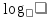 Элементы математической статистики, комбинаторики и теории вероятностей. (11ч)Статистическая обработка данных. Простейшие вероятностные задачи. Сочетания и размещения. Формула бинома Ньютона. Случайные события и их вероятности.Уравнения и неравенства. Системы уравнений и неравенств. (17ч)Равносильность уравнений. Общие методы решения уравнений: замена уравнений h(f(x))-h(g(x)) уравнением f(x)=g(x),разложение на множители, введение новой переменной, функционально-графический метод.Решение неравенств с одной переменной. Равносильность неравенств, системы и совокупности неравенств, иррациональные неравенства, неравенства с модулями.Системы уравнений. Уравнения и неравенства с параметрами.Обобщающее повторение. Подготовка к ЕГЭ. (26ч)5.1 Контроль знаний6.  Тематическое планирование7. Перечень  учебно – методического обеспеченияУчебники: Учебник: «Алгебра и начала математического анализа, 10-11 класс». Учебник для общеобразовательных школ. (базовый уровень) Автор: А.Г.Мордкович.. - М: Мнемозина, 2014  Задачник: «Алгебра и начала математического анализа, 10-11 класс». Учебник для общеобразовательных школ. (базовый уровень) Автор: А.Г.Мордкович.. - М: Мнемозина, 2014 Геометрия: Учеб. для 10-11 кл. общеобразовательных учреждений / Л. С. Атанасян, В. Ф. Бутузов, С. Б. Кадомцев и др. – 19-е изд. – М.: Просвещение, 2014. – 206 с.: ил. Рабочая тетрадь по геометрии 10 класс Атанасяна Л.С. и других.,- М., Просвещение, 2010 г.   (электронная версия) Рабочая тетрадь по геометрии 11 класс Атанасяна Л.С. и других.,- М., Просвещение, 2013 г.   (электронная версия) Учебно – программные материалы: Тульчинская. / М: Мнемозина, 2007. Рабочая программа выполняет две основные функции. Информационно-методическая функция позволяет всем участникам образовательного процесса получить представление о целях, содержании, общей стратегии обучения, воспитания и развития учащихся средствами данного учебного предмета. Организационно-планирующая функция предусматривает выделение этапов обучения, структурирование учебного материала, определение его количественных и качественных характеристик на каждом из этапов, в том числе для содержательного наполнения промежуточной аттестации учащихся. Отличительные особенности рабочей программы по сравнению с авторской:    Внесение данных изменений позволит охватить весь изучаемый материал по программе, повысить уровень обученности учащихся по предмету, а также более эффективно осуществить индивидуальный подход к обучающимся.    Срок реализации рабочей учебной программы – один учебный год.  Для учителя:

1. А.Г. Мордкович «Алгебра и начала математического анализа 10-11 класс» (базовый уровень). Часть 1, учебник М., Мнемозина, 2012.

2. А.Г.Мордкович «Алгебра и начала математического анализа 10-11 класс» (базовый уровень). Часть 2, задачник М., Мнемозина ,2012.

3. А.Г. Мордкович «Алгебра и начала математического анализа 10-11 класс» ( базовый уровень). Методическое пособие для учителя М., Мнемозина, 2012.

4. В.И. Глизбург «Алгебра и начала математического анализа 11 класс» (базовый уровень). Контрольные работы М., Мнемозина, 2013.

5. Л.А. Александрова. «Алгебра и начала математического анализа 11 класс» (базовый уровень). Самостоятельные работы М., Мнемозина, 2014.

6. Ф.Ф. Лысенко. Математика. Устные вычисления и быстрый счет. Тренировочные упражнения за курс 7-11 классов. Ростов-на-Дону, Легион-М, 2012.

7. С.И. Колесникова. Решение сложных задач ЕГЭ по математике - М., ВАКО, 2011

8. Ф.Ф. Лысенко. Подготовка к ЕГЭ – 2016. Ростов-на-Дону «Легион- М» 2016.

9. Интернет-ресурсы: ЦОР, «Решу ЕГЭ».

10. Сайт Федеральный институт педагогических измерений. www.fipi.ru

11. Открытый банк заданий по математике.www.mathege.ru.
Для учащихся:

1. А.Г. Мордкович. «Алгебра и начала математического анализа 10-11 класс» (базовый уровень). Часть 1, учебник М., Мнемозина, 2012.

2. А.Г.Мордкович. «Алгебра и начала математического анализа 10-11 класс» (базовый уровень). Часть 2, задачник М., Мнемозина ,2012.

3. Ф.Ф. Лысенко. Математика. Устные вычисления и быстрый счет. Тренировочные упражнения за курс 7-11 классов. Ростов-на-Дону, Легион-М, 2012.

5. Ф.Ф. Лысенко. Подготовка к ЕГЭ – 2016. Ростов-на Дону «Легион- М» 2016.

6. Интернет-ресурсы: ЦОР, «Решу ЕГЭ».

7. Сайт Федеральный институт педагогических измерений. www.fipi.ruВиды учебной работыЧасыАудиторные занятия102Тесты6Контрольные работы8Математические диктанты2Самостоятельные работы7№-темыТемаКол-во часовВиды контроля1.Повторение курса алгебры и начал математического анализа 10 класса5Входная контрольная работа2.Степени и корни. Степенные функции.15Самостоятельные работы, контрольная работа №1.3. Показательная и логарифмическая функции28Математические диктанты, самостоятельные работы, контрольная работа № 2, 3, 4.4.Элементы математической статистики, комбинаторики и теории вероятностей.11Тестирование, самостоятельные работы, контрольные работы № 5.5.Уравнения и неравенства. Системы уравнений и неравенств.17Самостоятельные работы, контрольная работа № 6.6.Обобщающее повторение. Подготовка к ЕГЭ.26Тестирование, математические диктанты, тесты в форме ЕГЭ, контрольная работа № 7.№ п\пНаименование темыКол-во часовДатаПримечание1Повторение курса алгебры и начал математического анализа 10 класса51.1Повторение. Тригонометрические уравнения11.2Повторение. Вычисление производных11.3Повторение. Применение производной для  исследования функций на монотонность и экстремумы11.4Повторение. Применение производной для нахождения наибольших и наименьших значений величин1.5Входная контрольная работа12Степени и корни. Степенная функция152.1Понятие корня п -й степени из действительного числа22.2Функции вида , их свойства и графики22.3Свойства корня п -й степени22.4Преобразование выражений, содержащих радикалы32.5Контрольная работа № 1 12.6Обобщение понятия о показателе степени22.7Степенные функции, их свойства и графики33Показательная и логарифмическая функции283.1Показательная функция, ее свойства и график33.2Показательные уравнения и неравенства43.3Контрольная работа № 2 13.4Понятие логарифма13.5Функция , ее свойства и график23.6Свойства логарифмов33.7Логарифмические уравнения43.8Контрольная работа № 3 13.9Логарифмические неравенства33.10Переход к новому основанию логарифма33.11Дифференцирование показательной и логарифмической функций23.12Контрольная работа № 4 14Элементы математической статистики, комбинаторики и теории вероятностей114.1Статистическая обработка данных24.2Простейшие вероятностные задачи24.3Сочетания и размещения24.4Формула бинома Ньютона24.5Случайные события и их вероятности24.6Контрольная работа № 515Уравнения и неравенства. Системы уравнений и неравенств175.1Равносильность уравнений25.2Общие методы решения уравнений35.3Решение неравенств с одной переменной35.4Уравнения и неравенства с двумя переменными25.5Системы уравнений35.6Уравнения и неравенства с параметрами35.7Контрольная работа №616Итоговое обобщающее повторение курса алгебры и начал анализа266.1Решение задач.236.2Контрольная работа № 7 по теме «Итоговое повторение»26.3Заключительный урок1Итого часов102